الجامعة المستنصرية - كلية التربية الاساسية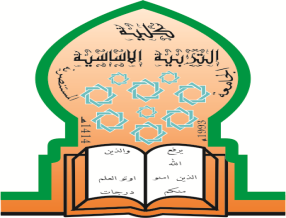 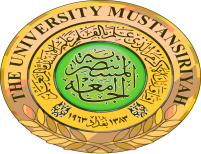 قسم التربية الاسرية والمهن الفنية الخطة الدراسية للمساقالبريد الالكتروني للتدريسي : Sabah.tememe@yahoo.com                     توقيع التدريسي :تواجد التدريسي :    غرفة التدريسيين                                                   توقيع رئيس القسم :المعلومات العامة عن المساق ( المادة الدراسية ): (Course information)المعلومات العامة عن المساق ( المادة الدراسية ): (Course information)المعلومات العامة عن المساق ( المادة الدراسية ): (Course information)المعلومات العامة عن المساق ( المادة الدراسية ): (Course information)المعلومات العامة عن المساق ( المادة الدراسية ): (Course information)اسم المساق: التطريزاسم التدريسي : م.م. صباح اسماعيل عبد صالحاسم التدريسي : م.م. صباح اسماعيل عبد صالحاسم التدريسي : م.م. صباح اسماعيل عبد صالحرمز المساق:521132248اسم التدريسي : م.م. صباح اسماعيل عبد صالحاسم التدريسي : م.م. صباح اسماعيل عبد صالحاسم التدريسي : م.م. صباح اسماعيل عبد صالحالساعات المعتمدة: 30نظريعملياجماليالساعات المعتمدة: 30112المستوى والفصل الدراسي: الثاني - الرابع  وصف المساق: (Course description)  وصف المساق: (Course description)  وصف المساق: (Course description)  وصف المساق: (Course description)  وصف المساق: (Course description)مادة نظرية وعملية تطبيقية الهدف منها اكساب الطالبات معرفة المبادئ الاساسية لفن التطريز من خلال الاطلاع على الادوات والمواد المستخدمة في التطريز, حيث يمكن للطالبة تنفيذ نماذج بسيطة من خلال استخدام هذه المستلزمات والتي تعتبر اللبنة الاولى في فن التطريز.مادة نظرية وعملية تطبيقية الهدف منها اكساب الطالبات معرفة المبادئ الاساسية لفن التطريز من خلال الاطلاع على الادوات والمواد المستخدمة في التطريز, حيث يمكن للطالبة تنفيذ نماذج بسيطة من خلال استخدام هذه المستلزمات والتي تعتبر اللبنة الاولى في فن التطريز.مادة نظرية وعملية تطبيقية الهدف منها اكساب الطالبات معرفة المبادئ الاساسية لفن التطريز من خلال الاطلاع على الادوات والمواد المستخدمة في التطريز, حيث يمكن للطالبة تنفيذ نماذج بسيطة من خلال استخدام هذه المستلزمات والتي تعتبر اللبنة الاولى في فن التطريز.مادة نظرية وعملية تطبيقية الهدف منها اكساب الطالبات معرفة المبادئ الاساسية لفن التطريز من خلال الاطلاع على الادوات والمواد المستخدمة في التطريز, حيث يمكن للطالبة تنفيذ نماذج بسيطة من خلال استخدام هذه المستلزمات والتي تعتبر اللبنة الاولى في فن التطريز.مادة نظرية وعملية تطبيقية الهدف منها اكساب الطالبات معرفة المبادئ الاساسية لفن التطريز من خلال الاطلاع على الادوات والمواد المستخدمة في التطريز, حيث يمكن للطالبة تنفيذ نماذج بسيطة من خلال استخدام هذه المستلزمات والتي تعتبر اللبنة الاولى في فن التطريز.مخرجات تعلم المساق: (Course outcomes)مخرجات تعلم المساق: (Course outcomes)مخرجات تعلم المساق: (Course outcomes)مخرجات تعلم المساق: (Course outcomes)مخرجات تعلم المساق: (Course outcomes)تعريف الطالبة بالأدوات والمعدات اللازمة للتطريز وتدريبها على استعمال الابرة في التطريز. تربية الذوق الفني عند الطالبة وتشجيعها على دراسة مفيدة لرفع مستواها وتمكينها من قضاء أوقات الفراغ بما يعوج عليها بالنفع والفائدة .إتاحة الفرصة أمام الطالبة لتنفيذ قطعة أو أكثر من قطع المنهج المنصوص عليها وقيامها بالطريز بانواعه المتعددة إلمام الطالبة بتأثير الألوان والخيوط والخامات في نتائج التطريز .تهذيب ذوق الطالبة وتنمية قدرتها على التذوق الجمالي حتى يمكنها اختيار الأقمشة وألوانها المتفقة مع المناسبات المختلفة وبما يلائم السن ولون البشرة وحجم الجسم .تعريف الطالبة بالأدوات والمعدات اللازمة للتطريز وتدريبها على استعمال الابرة في التطريز. تربية الذوق الفني عند الطالبة وتشجيعها على دراسة مفيدة لرفع مستواها وتمكينها من قضاء أوقات الفراغ بما يعوج عليها بالنفع والفائدة .إتاحة الفرصة أمام الطالبة لتنفيذ قطعة أو أكثر من قطع المنهج المنصوص عليها وقيامها بالطريز بانواعه المتعددة إلمام الطالبة بتأثير الألوان والخيوط والخامات في نتائج التطريز .تهذيب ذوق الطالبة وتنمية قدرتها على التذوق الجمالي حتى يمكنها اختيار الأقمشة وألوانها المتفقة مع المناسبات المختلفة وبما يلائم السن ولون البشرة وحجم الجسم .تعريف الطالبة بالأدوات والمعدات اللازمة للتطريز وتدريبها على استعمال الابرة في التطريز. تربية الذوق الفني عند الطالبة وتشجيعها على دراسة مفيدة لرفع مستواها وتمكينها من قضاء أوقات الفراغ بما يعوج عليها بالنفع والفائدة .إتاحة الفرصة أمام الطالبة لتنفيذ قطعة أو أكثر من قطع المنهج المنصوص عليها وقيامها بالطريز بانواعه المتعددة إلمام الطالبة بتأثير الألوان والخيوط والخامات في نتائج التطريز .تهذيب ذوق الطالبة وتنمية قدرتها على التذوق الجمالي حتى يمكنها اختيار الأقمشة وألوانها المتفقة مع المناسبات المختلفة وبما يلائم السن ولون البشرة وحجم الجسم .تعريف الطالبة بالأدوات والمعدات اللازمة للتطريز وتدريبها على استعمال الابرة في التطريز. تربية الذوق الفني عند الطالبة وتشجيعها على دراسة مفيدة لرفع مستواها وتمكينها من قضاء أوقات الفراغ بما يعوج عليها بالنفع والفائدة .إتاحة الفرصة أمام الطالبة لتنفيذ قطعة أو أكثر من قطع المنهج المنصوص عليها وقيامها بالطريز بانواعه المتعددة إلمام الطالبة بتأثير الألوان والخيوط والخامات في نتائج التطريز .تهذيب ذوق الطالبة وتنمية قدرتها على التذوق الجمالي حتى يمكنها اختيار الأقمشة وألوانها المتفقة مع المناسبات المختلفة وبما يلائم السن ولون البشرة وحجم الجسم .تعريف الطالبة بالأدوات والمعدات اللازمة للتطريز وتدريبها على استعمال الابرة في التطريز. تربية الذوق الفني عند الطالبة وتشجيعها على دراسة مفيدة لرفع مستواها وتمكينها من قضاء أوقات الفراغ بما يعوج عليها بالنفع والفائدة .إتاحة الفرصة أمام الطالبة لتنفيذ قطعة أو أكثر من قطع المنهج المنصوص عليها وقيامها بالطريز بانواعه المتعددة إلمام الطالبة بتأثير الألوان والخيوط والخامات في نتائج التطريز .تهذيب ذوق الطالبة وتنمية قدرتها على التذوق الجمالي حتى يمكنها اختيار الأقمشة وألوانها المتفقة مع المناسبات المختلفة وبما يلائم السن ولون البشرة وحجم الجسم .كتابة مواضيع المساق ( النظري – العملي ان وجد ) :كتابة مواضيع المساق ( النظري – العملي ان وجد ) :كتابة مواضيع المساق ( النظري – العملي ان وجد ) :كتابة مواضيع المساق ( النظري – العملي ان وجد ) :الاسابيع / التاريخالاسابيع / التاريخنظري نظري او عملي1تاريخ التطريز2التطريز في التاريخ العربي الاسلاميتطبيق3الأدوات اللازمة في التطريزتطبيق4شروط اختيار الابر والخيوطتطبيق5امتحان6أستخدامات التطريز في الاعمال الفنيةتطبيق7تطور مهارات فن التطريزتطبيق8الغرز المستخدمة في التطريز اليدويتطبيق9الغرز المستخدمة في التطريز اليدويتطبيق10الغرز المستخدمة في التطريز اليدويتطبيق11الغرز المستخدمة في التطريز اليدويتطبيق12الغرز المستخدمة في التطريز اليدويتطبيق13امتحان  14المحافظة على شكل التطريز من ناحية الظهرتطبيق15تقديم  العمل النهائيالواجبات و المشاريع:       1- عمل اول مفرش منام فردي2- عمل نهائي مفرش منام زوجي3-مصادر التعلم الاساسية:مصادر التعلم الاساسية:مصادر التعلم الاساسية:مصادر التعلم الاساسية:مصادر التعلم الاساسية:مصادر التعلم الاساسية:مصادر التعلم الاساسية:مصادر التعلم الاساسية:مصادر التعلم الاساسية:مصادر التعلم الاساسية:مصادر التعلم الاساسية:1-1-1-1-1-1-1-1-1-1-1-2-2-2-2-2-2-2-2-2-2-2-المصادر الساندة :المصادر الساندة :المصادر الساندة :المصادر الساندة :المصادر الساندة :المصادر الساندة :المصادر الساندة :المصادر الساندة :المصادر الساندة :المصادر الساندة :المصادر الساندة :1- مادة معدة من قبل استاذ المادة وبموافقة اللجنة العلمية في القسم1- مادة معدة من قبل استاذ المادة وبموافقة اللجنة العلمية في القسم1- مادة معدة من قبل استاذ المادة وبموافقة اللجنة العلمية في القسم1- مادة معدة من قبل استاذ المادة وبموافقة اللجنة العلمية في القسم1- مادة معدة من قبل استاذ المادة وبموافقة اللجنة العلمية في القسم1- مادة معدة من قبل استاذ المادة وبموافقة اللجنة العلمية في القسم1- مادة معدة من قبل استاذ المادة وبموافقة اللجنة العلمية في القسم1- مادة معدة من قبل استاذ المادة وبموافقة اللجنة العلمية في القسم1- مادة معدة من قبل استاذ المادة وبموافقة اللجنة العلمية في القسم1- مادة معدة من قبل استاذ المادة وبموافقة اللجنة العلمية في القسم1- مادة معدة من قبل استاذ المادة وبموافقة اللجنة العلمية في القسم2-2-2-2-2-2-2-2-2-2-2-الدرجات الامتحانيةالدرجات الامتحانيةالامتحان الاولالامتحان الثانيالامتحان الثانيالامتحان العمليالامتحان العمليالنشاطالسعيالسعيالامتحان النهائي10101015155404060قاعة المحاضراتالشعبةالشعبةالشعبةالقاعةالقاعةالساعةالساعةالساعةالملاحظاتالملاحظاتورشة الاشغال1-21-2صباحيصباحيصباحي11مسائيمسائيمسائي